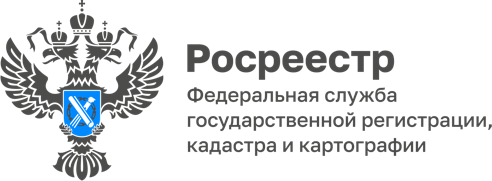 Договоров долевого участия становится большеВ 1 полугодии 2023 года Управлением Росреестра по Республике Алтай зарегистрирован 171 договор долевого участия в строительстве, это почти в два раза больше, чем за аналогичный период прошлого года (99 договоров).Рост показателя, по мнению экспертов регионального Росреестра,  связан с увеличением предложений от застройщиков, приступивших к возведению новых объектов, а также действием программы льготной ипотеки с господдержкой.Напомним, что после ввода многоквартирного дома в эксплуатацию, застройщик может самостоятельно в электронном виде направить документы от имени дольщика на регистрацию права собственности. «В таком случае процесс регистрации становится для заявителя более удобным и быстрым, и  составляет один рабочий день», - отметила заместитель руководителя Управления Ольга Семашко. Материал подготовлен Управлением Росреестра по Республике Алтай